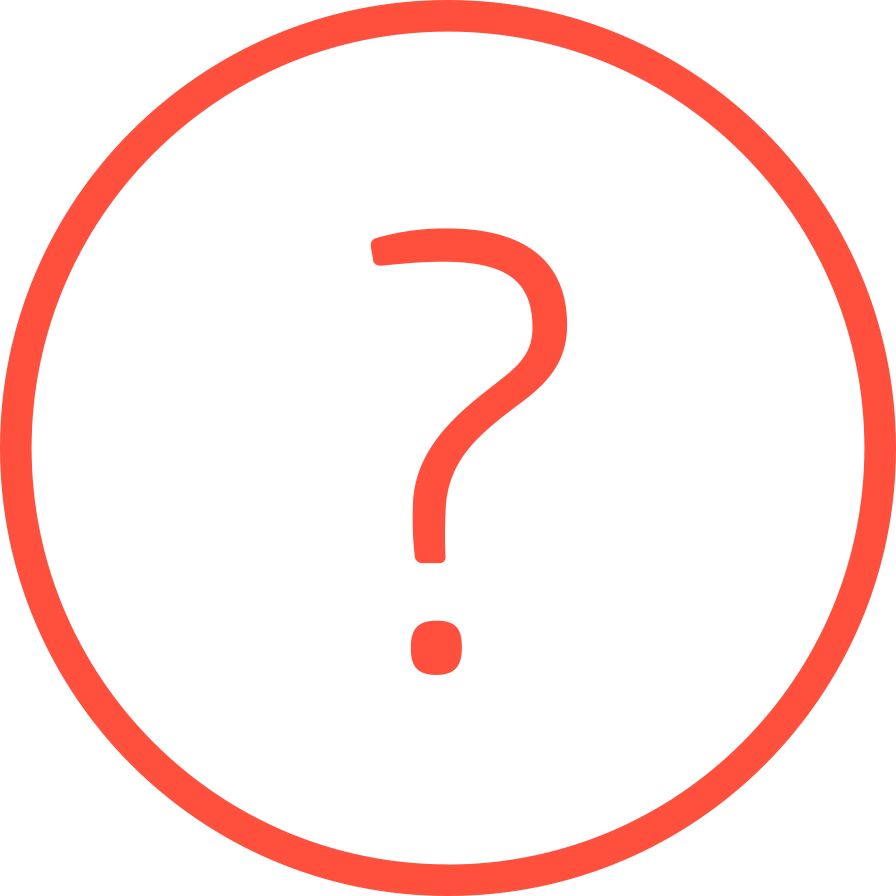 ЕВРОПЕЙСКА СЕДМИЦА
НА ПРОФЕСИОНАЛНИТЕ УМЕНИЯ 2022ОТКРИЙТЕ своя талант. своя път. своя избор.[наименование на събитието/дейността] ще се състои на [дата] в [град или област] като част от шестата Европейска седмица на професионалните умения.Това събитие ще е отлична възможност да... [Тук предоставяте информация за Вашето събитие/дейност]:Наименование на събитието/дейността, дата и мястоРазяснение за събитието/дейносттаКой трябва да участва в събитието/дейносттаИнформация за начина на регистриранеЗащо ПОО е от основно значение във Вашата държава/областЦитат от организатора/говорителяЗа насоки вижте Наръчник за връзките с медиите.Европейската седмица на професионалното образование и обучение, организирана от Европейската комисия, е ежегодно събитие, по време на което местни, регионални или национални организации показват най-доброто от професионалното образование и обучение (ПОО) — сектор, който може да даде на всички хора уменията, нужни за пълноценен личен и професионален живот. През своята шеста година събитието стана платформа за обмен, търсена от заинтересованите от ПОО лица в Европа и извън нея.Тазгодишното издание ще бъде онлайн събитие, провеждано в целия ЕС от 16 до 20 май 2022 г. Седмицата през 2022 г. ще има особено важна роля с оглед на предизвикателствата пред общността на ПОО в Европа вследствие на продължаващата пандемия от COVID-19. Тя предоставя ненадминат форум за определяне на общите проблеми и обмен на решения.Фокусът на изданието за 2022 г. ще бъде ПОО и преходът към зелена икономика, който е в съответствие с визията на Европейската комисия за постигане на неутралност по отношение на климата до 2050 г., както е посочено в Европейския зелен пакт.Общите цели на Седмицата са:да се покажат множеството начини, по които ПОО може да помогне на младите хора и на възрастните да „открият своя талант“ и да се подготвят днес за икономиката на Европа на бъдещето;да покаже на работодателите огромните ползи от инвестирането в човешки ресурси чрез подпомагане на първоначалното обучение на младите хора и чрез повишаване на квалификацията и преквалификацията на възрастните, особено в света след COVID-19;да потвърди правилността на избора, който хората правят, когато избират ПОО, като демонстрира неговата стойност за конкурентоспособността им;да повиши осведомеността за Европейската седмица на професионалните умения, като се доразвие успехът на предишните кампании.ПОО В ЕВРОПА9,2 % от населението на Европа, на възраст между 25 и 64 години, участва в обучение за възрастни (2020 г.). Източник: Евростат — Статистика на обучението за възрастни60 % от завършилите ПОО намират първото си трайно работно място до един месец след завършване на обучението си (80 % — след шест месеца) (2018 г.). Източник: Кратко ръководство за дейностите на ЕС по отношение на професионалното образование и обучение, стр.  11Пандемията от COVID-19 подчерта съществуващия недостиг на дигитални умения, като се породиха и нови неравенства. Източник: Европейска програма за умения за постигане на устойчива конкурентоспособност, социална справедливост и издръжливост, стр.  1ВРЪЗКА С НАСЗа повече информация или конкретни запитвания, моля, изпратете имейл на vocational2022@actiongroup.comили се обадете на Беата Пал Христодулу на телефон +357 22 818884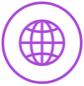 	Уебсайт: ec.europa.eu/social/VocationalSkillsWeek
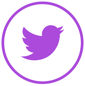 	#EuVocationalSkills 	#DiscoverYourTalent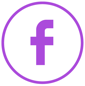 Страница на събитието във Facebook: [Тук добавете хипервръзка към страницата на събитието си във Facebook]